Развиваемся, играя пальчикамиЦель. Развивать речь, формировать правильное звукопроизношение, умение быстро и чисто говорить. Развивать координацию движений рук, мелкую моторику. Совершенствовать память, внимание, умение согласовывать движения и речь.  Этот пальчик — дедушка,
Этот пальчик — бабушка,
Этот пальчик — папенька,
Этот пальчик — маменька,
Этот пальчик — Ванечка.Эта пальчиковая игра была самой первой игрой с нашими детками, как только они перешагнули порог нашей группы. Сейчас они уже совсем большие и знают много различных игр с пальчиками. Эти игры доставляют массу удовольствия, вызывают положительные эмоции. Кроме того, благодаря пальчиковой игре у детей развивается речь и обогащается словарный запас, улучшается память и развивается воображение. С помощью пальчиковых игр ребенок получает разнообразные зрительные, слуховые и тактильные впечатления, у него развивается внимательность,  умение концентрировать свое внимание и правильно его распределять, совершенствуются умения соотнести то, что он видит и слышит с траекторией движения его руки.  Овладев многими играми, дети в нашей группе начинают «рассказывать руками» уже целые истории. Ведь не зря говорят, что пальчиковая игра- это театр, актеры которого всегда рядом с нами.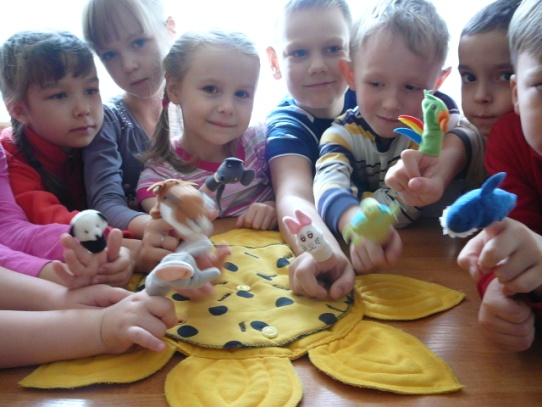 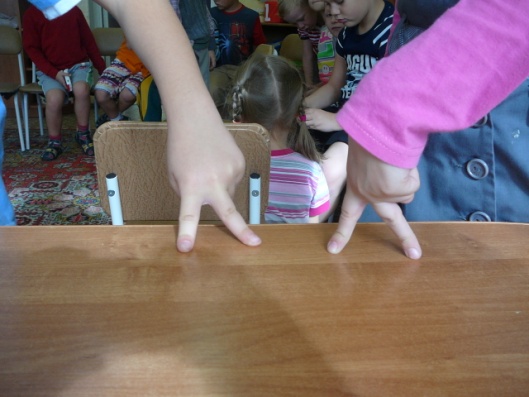 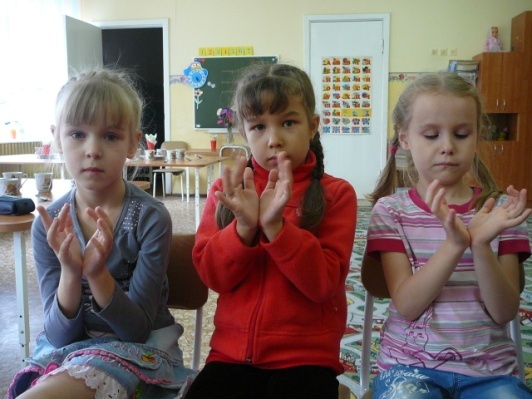 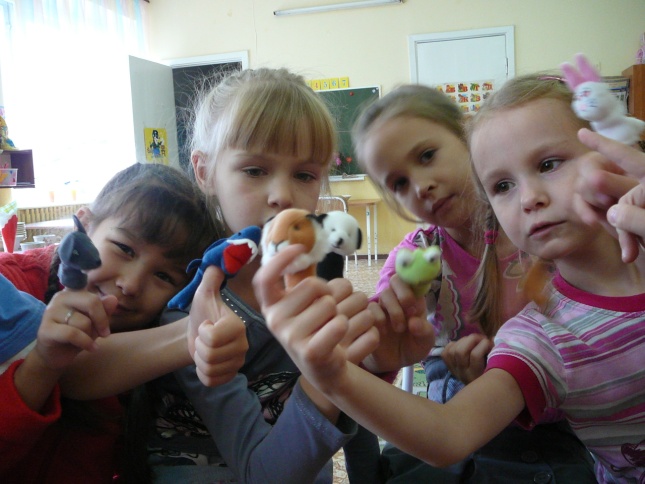 